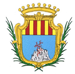 CITTÀ DI ALGHEROSettore VServizio Attività Produttive e Sviluppo EconomicoRICHIESTA DI PARTECIPAZIONE PER L’INDIVIDUAZIONE DI UN RAPPRESENTANTE DELLE PRINCIPALI ASSOCIAZIONI SPORTIVE PER LA PARTECIPAZIONE AI LAVORI DELLA COMMISSIONE AVENTE FUNZIONI DI VERIFICA, MONITORAGGIO E SVILUPPO NELL’AMBITO DEL PROGETTO ALGHERO FAMILY.Il/La sottoscritto/aIn qualità diPROPONEla propria candidatura per lindividuazione di un rappresentante delle associazioni sportive come componente del Comitato di Controllo (commissione) ai fini delle attività di monitoraggio, controllo e sviluppo nell’ambito dell’attribuzione del marchio “Alghero Family”.DICHIARAdi accettare tutte le norme, condizioni e disposizioni che disciplinano le attività del Comitato di Controllo.Luogo				il						FIRMA			NomeCognomeNato/aIlResidente aIn viaCFTelPresidente SocioIscrittoDenominazione AssociazioneDenominazione AssociazioneSede LegaleSede LegaleComuneViaCAPTelPECMail